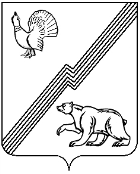 ДУМА ГОРОДА ЮГОРСКАХанты-Мансийского  автономного округа – ЮгрыРЕШЕНИЕот 25 февраля 2022 года								                         № 6О  назначении  на должность заместителя председателя контрольно-счетной палаты города ЮгорскаВ соответствии с Федеральным законом от 07.02.2011 № 6-ФЗ «Об общих принципах  организации и деятельности контрольно-счетных органов субъектов Российской Федерации  и муниципальных образований», Уставом  города Югорска, Положением о контрольно-счетной палате города Югорска, утвержденного решением Думы города Югорска  от  02.11.2021 №86ДУМА ГОРОДА ЮГОРСКА РЕШИЛА: Назначить Чистякову Ольгу Юрьевну на должность заместителя председателя контрольно-счетной палаты города Югорска с 03.03.2022 года сроком на шесть лет. Настоящее решение вступает в силу после его подписания.Председатель Думы города  Югорска                                                            А.Ю. Харлов«25» февраля 2022 года   (дата подписания)         